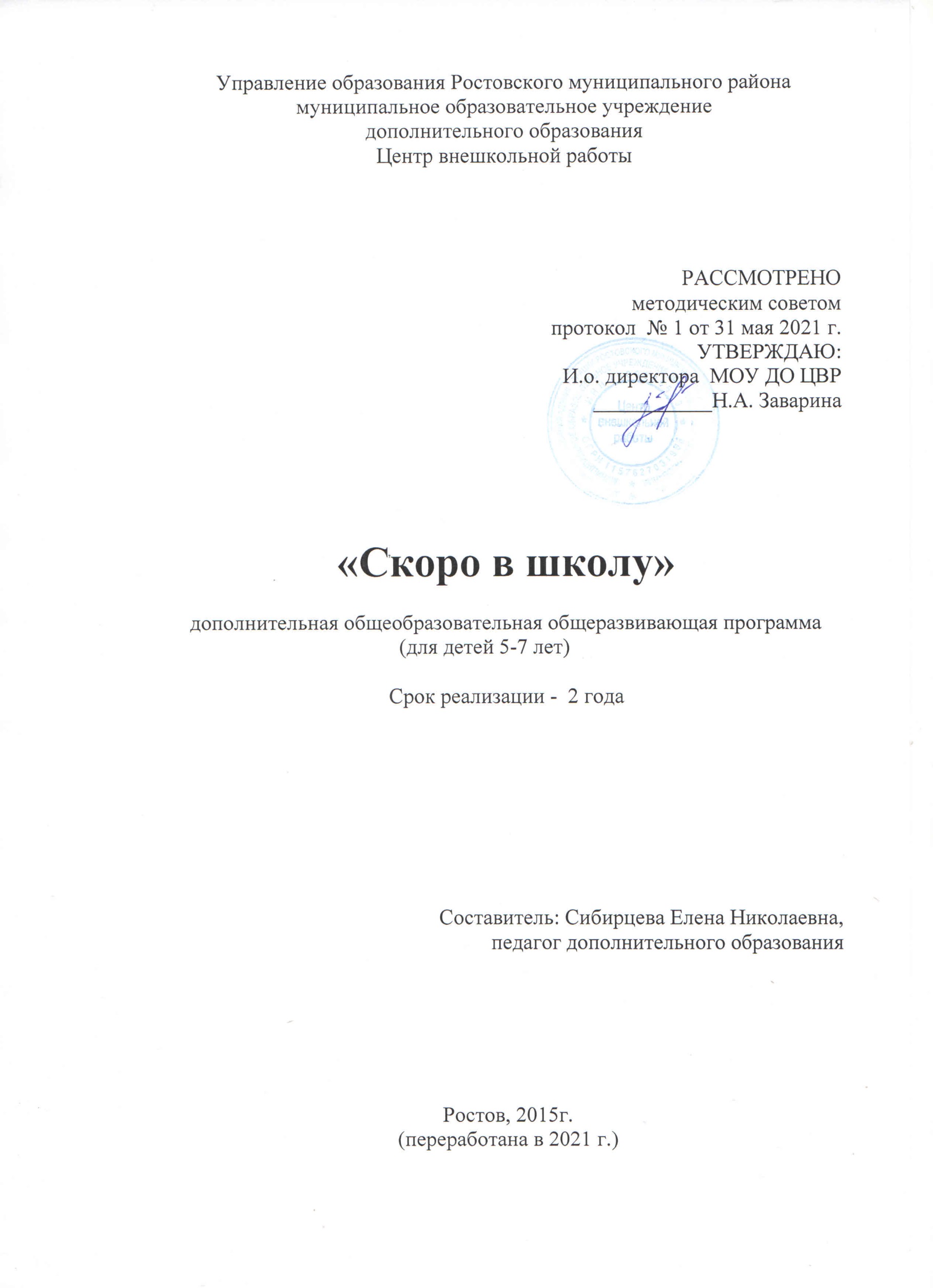 ОглавлениеПояснительная запискаРазвитие ребенка в современном  мире протекает с исторически сложившейся культурой, особенностями ближайшей окружающей социальной средой, в которой родился и живет ребенок. Познавая мир и овладевая при помощи взрослого его содержанием, ребенок проходит нелегкий путь, познавая и раскрывая свою индивидуальность. Современная школа предъявляет высокие требования к уровню готовности детей к школьному обучению. От того, насколько качественно и своевременно дошкольник будет подготовлен к школе, во многом зависит его успешность дальнейшего обучения.Программа составлена на основании нормативно-правовых документов:1. Федеральный закон от 29 декабря 2012г №273-ФЗ «Об образовании в РФ»;2. Приказ Министерства образования и науки РФ от 17.10.2013г №1155 «Об утверждении федерального государственного образовательного стандарта дошкольного образования»;3. Постановлением Главного государственного врача РФ от 15.05. 2013г №26 «Об утверждении СанПин 2.4.1.3049-13 «Санитарно-эпидемиологические требования к устройству, содержанию и организации режима работы ДОО».Актуальность. Каждый новый период в жизни человека сопровождается новыми трудностями и переживаниями. Особенно остро такие трудности переживают дети. Для ребенка, привыкшего играть в детском саду и дома, непростой оказывается ситуация поступления в школу. Нужно отложить игрушки, взять в руки ручку, тетрадки, внимательно слушать взрослых и выполнять их задания.             Одни дети без особых трудностей проходят период адаптации, для других проблема адаптации остается актуальной. Вместе с ними этим проблемы могут испытывать и их родители. Эти трудности различного характера:             - интеллектуальная готовность,             - личностная и социально- психологическая готовность,             - физическая готовность.        Для  наиболее эффективного решения проблем адаптации при переходе детей из детского сада в 1-й класс создана программа «Малышок».Программа детского объединения «Малышок» носит социально-педагогическую направленность и имеет вариативный характер.Формирование компонентов учебной деятельности по программе строится с учетом следующих содержательных линий:1.Развитие познавательных способностей детей.2. Развитие психических процессов: памяти, внимания, мышления.3. Подготовка детей к обучению грамоте, математике.4. Расширение знаний об окружающем мире.5. Развитие коммуникативных способностей ребенка.В ходе занятий решаются следующие задачи:Формирование навыков учебной деятельности, развитие познавательных интересов и стимулирование желания учиться в школе, воспитание устойчивого внимания, наблюдательности, организованности.Развитие у детей способности к анализу и синтезу, к самоконтролю, самооценке при выполнении работы.Воспитание у детей коллективизма, уважения к старшим, заботливого отношения к малышам, стремление оказывать друг другу помощь.Подготовка детей к изучению предметов в школе, развитие фонематического слуха и умения проводить звуковой анализ, совершенствование всех сторон речи, углубление представлений детей об окружающей действительности. Совершенствование навыков счета в пределах десяти, обучение названию  чисел в прямом и обратном порядке. Формирование навыков: в установлении отношений между числами натурального ряда.Развитие у ребенка наглядно образного и логического мышления, произвольного внимания, зрительно-слухового восприятия, воображения, мелкой моторики и координации движения рук, умения ориентироваться в пространстве и во времени. Так   как игра является ведущим видом деятельности детей дошкольного возраста, то целесообразно все занятия строить в игровой форме. Высокий познавательный уровень ребенка способствует успешному усвоению программы.Обучение проводится по тематическим разделам:Развивающее обучение детейПластилиновое рисованиеЦель программы: Всестороннее развитие личности ребенка, его познавательных способностей, ценностных представлений об окружающем мире, кругозора, интеллекта, личностных качеств.Задачи программы:- формировать у детей положительное отношение к обучению в школе;
- формировать познавательную активность и учебную мотивацию;- способствовать сохранению и укреплению физического и психического здоровья; - создавать условия, обеспечивающие эмоциональное благополучие каждого ребенка; 
- расширять представления об окружающем мире.Программа рассчитана на 2 года обучения.1 год обучения: раздел «Развивающее обучение» – 72 ч., раздел «Пластилинография» - 72 ч., (всего 144 уч.часа в год).2 год обучения: раздел «Развивающее обучение» – 72 ч., раздел «Пластилинография» - 72 ч. (всего 144 уч.часа в год).Периодичность занятий: 2 раза в неделю по 30 минут каждый раздел.Образовательный процесс строится с учетом возрастных, психологических и физических особенностей детей.Обоснование программы по возрастным особенностям детей дошкольного возраста (5-7 лет)Дошкольное детство – большой отрезок жизни ребенка. Ребенок открывает для себя мир человеческих отношений, разных видов деятельности и общественных функций людей. Дошкольный возраст – это начало всестороннего развития и формирования личности.Психическое развитие детей дошкольного возраста обусловлено противоречиями, которые возникают у них в игре, в общении, движениях, во внешних впечатлениях.Развитие (по Л.С. Выгодскому) – это появление нового. Стадии развития характеризуются возрастными новообразованиями, т.е. качествами и свойствами, которых не было раньше в готовом виде.К семи годам у детей активно созревает организм, интенсивно развивается координация мышц, развивается тонкая моторика, повышается интеллект при правильных, дозированных играх, упражнениях, заданиях.Система отслеживания и оценивания результатов обучения по программе.Результативность работы проявляется как в качественном, так и в количественном показателях. Качественная результативность работы проявится в том, что в процессе обучения по предлагаемой программе дети приобретают новые умения и качественно изменяют ранее сформированные.Способы проверки освоения программы – мониторинг освоения детьми содержания дополнительной образовательной программы с помощью игровых заданий Форма подведения итогов по реализации дополнительной образовательной программы «Малышок» – открытое занятие для родителей.Результатом реализации программы является развитие у детей:-  наблюдательности и коммуникативных способностей;- произвольного внимания;- зрительной, слухоречевой памяти;- тонкой и грубой моторики;-  активизации воображения;- способности логически мыслить;- пространственных представлений;- способности адекватно оценивать свою работу.Календарный учебный графикРаздел «Развивающее обучение»2.1 Пояснительная запискаПрограмма занятий по разделу «Развивающее обучение» дает возможность развивать личность ребенка, его познавательные способности ценностные представления об окружающем мире, развитие кругозора, интеллекта, личностных качеств.Развитие ребенка ведется постепенно  в зависимости от индивидуальных особенностей ребенка и природных задатков. Программа нацелена на обучение детей восприятию и видению мира.Поддъяков Н.Н. утверждал «Изучение восприятия у детей дошкольного возраста тесно связано с изучением представлений ребенка, формируемых в процессе этого восприятия». Так дети узнают предметы, сравнивая его с другими, воспринимая предмет.Программа решит проблему, связанную с воображением ребенка. Педагог создаст на занятиях внутреннюю раскованность и свободу, благоприятную атмосферу.Значительная роль отводится эмоциям и чувствам, саморегуляции и самоконтролю.Программа нацелена обучать детей развивая.Направления работы, цели и задачиСистема дополнительного образования дает возможность индивидуально взаимодействовать с ребенком.Основу педагогического процесса составляет сотрудничество, взаимная поддержка, уважение и создание ситуации успеха.Цель: выявление индивидуальных особенностей детей, развитие качеств личности, нужных для дальнейшего обучения.Мониторинг образовательных результатовМониторинг результативности достижений и развития детей делится на несколько этапов.Ознакомительный (перед началом занятий), включающий опросник для детей и родителей, что позволяет лучше узнать детей, круг их интересов, спланировать работу с детьми.Промежуточный – опросник для родителейИтоговый – в конце учебного года проводится итоговое тестирование.- мотивационная сфера;- волевая сфера;- умственная готовность;- готовность к обучению.Результаты 1-ого года обученияЗнания:- названий дней, месяцев; - цифр, названий геометрических фигур;- о гласных и согласных звуках;- расширенное представление о различных объектах, о жизни мира;- знания о своем здоровье и как его сбережении;- знания о жизни на земле, в воде и воздухе. Умения: - считать от 1 до 10 и обратно;- определять место предмета по отношению к другому лицу;- решать веселые задачки;- составлять предложения;- устно составлять рассказ из 3-х предложений;- выбирать и группировать предметы;- обводить контуры фигур.Результаты 2-ого года обученияЗнания:- об особенностях гласных и согласных звуков, и умение их различать;- о жизни растений, животных;- о сезонных изменениях, видах транспорта.Умения:- писать цифры;- чертить геометрические фигуры;- ориентироваться во времени;- ориентироваться в пространстве;- решать поставленные задачи на логическое мышление;- составлять рассказ из 4-5 предложений;- задавать вопросы;- различать растения, живущие в воде и на земле;- различать животных, живущих в воде и на земле;- ориентироваться на листке клетчатой бумаги;- знания элементов букв;- обводить контуры фигур;- определять место звука в слове;- выбирать и группировать предметы.- развитие словарного запаса;- навык свободного владения карандашом.2.2 Учебно-тематический план (Развивающее обучение) 1 год обучения2.3 Учебно-тематический план (Развивающее обучение)2 год обучения2.4 Содержание раздела «Развивающее обучение»Математика вокруг нас «Количество и счет». Работа по ознакомлению детей со счётом от 1 до 10. Дети обводят цифры, раскрашивают их, решают математические загадки – задачи. «Геометрические фигуры». Дети выкладываю фигуры, изображают, рисуют, играют с фигурами. Создают из фигур рисунки. «Ориентация во времени». Знакомство с названиями дней недели и месяцев, игры, сочинение сказок. «Ориентация в пространстве». Определение места предмета по отношению к другому лицу. «Логические задачи». Решение веселых задачек. «Развитие речи».- активизировать словарь детей;- развивать строй речи;- развитие связной речи с опорой на речевой опыт; «Что такое речь». Прослушивание «красивой речи» и «речи неправильной». Дети делают выводы и учатся красиво говорить (игра «ответ - вопрос»). «Предложение и слово». Дети учатся различать эти два понятия. Участвуют в диалоге. «Слог». Дети узнают, что это такое. Учатся делить слова на слоги.«Гласные» и «Согласные». Дети выделяют в словах звуки гласные и согласные. Узнают об особенностях гласных и согласных звуков.«Познаю мир». Предметное окружение, явления жизни общества, явления природы. Расширение представлений детей о различных природных объектах и о жизни окружающего мира в целом. Закрепление и углубление знаний о растениях и животных. Углубление знаний о сезонных изменениях, видах транспорта. «Предметное окружение». Расширение и уточнение представлений детей об окружающих предметах. «Природное окружение». Формирование представлений детей о жизни на земле, в воде и воздухе. «Охрана здоровья». Расширение представления детей о здоровье. «Палочки - крючочки». Развитие мелкой моторики рук, координации движений, пространственных представлений. «Штриховка фигур». Развитие свободы и одновременно точности движений руки под контролем зрения, их плавность, ритмичность.«Элементы букв». Знакомство детей с простыми элементами букв, обведение их и использование в рисунках. «Веселый художник». Формирование у детей навыков свободного владения карандашом, развитие представление о многообразии цвета.«Веселые пальчики». Подготовка к письму. Развитие до необходимого уровня психофизиологических функций, обеспечивающих готовность к обучению: мелких мышц рук, оптико-пространственной ориентации, зрительно-моторной координации. «Пальчиковая гимнастика», «Мы рисуем, обводя свои ручки» Включены различные графические упражнения, способствующие развитию мелкой моторики и координации движений рук, зрительного восприятия и внимания.Раздел «Пластилиновое рисование»3.1 Пояснительная запискаДанная программа является составной частью программы детского объединения «Малышок».Пластилиновое рисование нетрадиционная техника изобразительного искусства – художественная пластилинография. Это составляющая часть прикладного творчества и живописи.На занятиях пластилиновым рисованием педагог будет развивать художественное творчество, воспитывать эстетическое отношение к окружающей действительности, развивать интересы и способности, совершенствовать мелкую моторику рук ребенка.Актуальность. Пластилиновое рисование воспитывает в детях художественный вкус, учит выделять главное и второстепенное. Рисование пластилином воспитывает усидчивость, разовьет трудовые навыки, мышцы пальцев и ловкость рук.Пластилинография – это техника создания пластилином лепной картины на картонной, бумажной или иной основе. Изображения получаются выпуклые и объемные.Пластилин – пластичный мягкий материал для детского творчества, обладающий свойством принимать и держать форму.Программа нацелена научить детей работать с пластилином и с помощью его создавать художественные картины. Основная цель программы – с помощью занятий пластилиновым рисованием, создавать условия для развития творческих и художественных способностей детей.Основные задачи программы:Образовательные:- научить основам работы с пластилином, подбору техники (комочки, большие и малые мазки, сплющивание, вытягивание, раскатывание, смешение цветов) по форме и цвету материала;- развивать индивидуальные особенности;Воспитательные:- формировать осознанное отношение к труду;- приобщать к ценностям культуры и искусства;- воспитывать трудолюбие, усидчивость, аккуратность.Развивающие:- развивать фантазию;- развивать внимание и наблюдательность;- развивать эстетический вкус;- развивать мелкую моторику рук.К концу  обучения по разделу  «Пластилинография» учащиеся  должны        Знать:- правила безопасной работы с разными материалами, ручными инструментами; - основные инструменты и материалы, применяемые при работе с пластилином;- пластилин, виды пластилина, его свойства и применение;- разнообразие техник работ с пластилином;- жанры изобразительного искусства: натюрморт, портрет, пейзаж;- основы  композиции, выполненные в технике пластилинографии;- правила работы в коллективе.Уметь:- пользоваться инструментами и материалами, применяемыми при работе с пластилином, выполнять правила техники безопасности;- пользоваться различными видами пластилина;- владеть разнообразными техниками при работе с пластилином;- использовать жанры изобразительного искусства: натюрморт, портрет, пейзаж;- следовать устным инструкциям педагога;- создавать композиции с изделиями, выполненными в технике пластилинография, уметь оформить изделие;- осуществлять самоконтроль;- выполнять коллективные работы.Учебно-тематический план 1 года обученияУчебно-тематический план 2 года обучения Содержание деятельности 1 года обученияВодное занятиеЗнакомство с планом работы на 1 год обучения. Инструменты, материалы, необходимые для работы (пластилин, картон, стакан с водой, фартук, пластиковая дощечка, стек). Инструктаж по технике безопасности.Основные приемы работы с пластилином.Теория: история лепнины, лепки.Практика: лепка геометрических фигур, рисование их пластилином. Рисунки из геометрических фигур.Теория: знакомство с геометрическими фигурами: круг, квадрат, треугольник и т.д.Практика: последовательность и приёмы выполнения.Рисование деревьев из пластилинаТеория: ствол, крона, линия горизонта, блик, светлые пятна, фон.Практика: фон рисуем маленькими комочками, растирая по листку, ствол коричневый и добавляем желтый, синий, белый, листья – зеленые мазками.Выполнение пейзажейТеория: Цветовая гамма, ее выбор.Практика: выполнение эскиза, солнечный свет, блик, ближе, дальше, крупнее, меньше, линия горизонта.Оформление работ: паспарту или рамка. Уровень сложности зависит от сложности рисунка.Рисование цветов из пластилинаТеория: Цветовая гамма. Назови 5 цветов (проведение игры)Практика: Развитие фантазии при выполнении работы.Изготовление мини-картин к праздникамОбучающиеся изготавливают работы по выбранным темам.Содержание деятельности 2 года обученияВводное занятиеЗнакомство с планом работы на 2 год обучения. Инструменты, материалы необходимые в работе (пластилин, картон, стакан с водой, фартук, пластиковая дощечка, стек).Инструктаж по технике безопасности.Приемы работы с пластилиномТеория: Рисование пластилином, пластилинография.Практика: Приемы: раскатывание колбасок, шариков, сплющивание лепешек, вытягивание, слеплять детали друг с другом, декоративные налепы, прищипывание, плотное соединение деталей, смешение цветов.Полезные советы:- пластилин разогреть в миске с теплой водой;- бумажную основу покрыть скотчем (рисовать фломастером);- влажная салфетка.4. Рисование рыбТеория: Назови 5 рыб (проведение игры)Практика: Развитие фантазии при выполнении работы по выбору.Подводный мир из пластилинаТеория: Беседы о воде и ее обитателяхПрактика: На плотном картоне изобразим камешки, ракушки, рыбу-клоуна, осьминога. Цветовая гамма разнообразна.Итоговое занятие: Выставка работ. НаграждениеРисуем пластилином любых героев мультфильмов, сказок.Теория: мультфильмы и их героиПрактика: по желанию и выборуМетодическое обеспечение программыПри реализации данной образовательной программы применяются словесные, наглядные, игровые и практические приемы и методы взаимодействия взрослого и ребенка (введение игрового персонажа, подвижные игры, экспериментирование, моделирование, занимательные упражнения, графические, фонематические, грамматические игры, игры на развитие внимания, памяти).Используется разнообразный дидактический материал: карточки с буквами, с цифрами; индивидуальные разрезные наборы букв и цифр; картинки с цветным изображением звуков (красный –гласный, синий- согласный, зеленый- согласный мягкий) ; предметные картинки для составления предложений и задач; сюжетные картинки для составления рассказов; тетради в клетку; прописи.Образовательные технологии: игровая, развивающая, личностно-ориентированная.В работе с детьми используются:- развивающие игры;- дидактические игры;- игры-забавы;- пальчиковые игры;- шутки;- ребусы;- кроссворды;- речевые разминки;- двигательные разминки;- подвижные игры; - релаксационные упражнения;- самостоятельная работа;- фронтальная работа;- проблемные ситуации;- игры со словами;- игра «Вопрос, ответ»;- выделение звука в слове;- слушание стихотворений, сказок;- закраска букв;- работа с книгой;- работа со счетными палочками, фигурами;- составление рифм;- составление цепочки слов.Педагогические принципыГуманистическая направленность педагогического процесса – ведущий принцип образования, выражающий необходимого сочетания целей общества и личности. Личность ребенка самоценна и нужно создать условия для ее гармоничного развития.Систематичность и последовательность. Развитие ребенка в программе ведется в системе, шаг за шагом, под контролем педагога и родителей. Педагог проводит мониторинг.Повторение материала.Повторение материала в разных ситуациях и разных заданиях, играх, дает ребенку лучше запоминать материал.Доступность. Принцип доступности заключается в необходимости соответствия содержания, методов и форм обучения возрастным особенностям детей и уровню их развития.Личностно-ориентированныйПредполагает психологическую защищенность ребенка, обеспечение эмоционального комфорта, создание условий для самореализацииОбщительность и общение В общении ребенок познает мир, развивается и учится новому. По словам М.М. Бахтина «Жить значит участвовать в диалоге». Общение понимается не как передача информации и не как обмен ею, а как рождение общего и гармоничного.МотивацияНужно создать такой микроклимат, что бы ребенку хотелось узнавать новое, играть и общаться.НаглядностьВ процессе обучения и  воспитания принимают участие все органы чувств. Поэтому принцип наглядности определяет необходимость формирования у детей понятий и представлений на основе чувственных восприятий явлений и предметов.Общая схема организации занятия (30 минут)Дидактическая игра, создающая мотивацию (3-7 минут)Затруднение в игровой ситуации (1-5 минут)Открытие нового знания и умения (5-8 минут)Воспроизведение нового в типовой ситуации (5 минут)Повторение и развивающие заданияИтог занятияИндивидуальный подходСама проблема индивидуального подхода носит творческих характер:- знание и понимание детей;- любовь к детям;- основной теоретический баланс;- способность педагога размышлять и анализироватьРекомендации по организации работы в технике пластилинография:- во избежание деформации картины в качестве основы следует использовать плотный картон;- предотвратить появление на основе жирных пятен поможет нанесенная на нее клейкая пленка;- устранить ошибку, допущенную в процессе изображения объекта, можно, если нанести его контур под пленкой или специальным маркером;- покрытие пластилиновой картинки бесцветным лаком продлит ее "жизнь".При создании пластилиновых картин следует придерживаться следующей методики. В работе лучше всего использовать яркий, в меру мягкий материал, способный принимать заданную форму. Это позволит еще не окрепшим ручкам дошкольника создавать свои первые рисунки.Чтобы дети лучше усвоили и закрепили навыки, обучение следует проводить поэтапно: сначала важно научить надавливать на пластилин, затем размазывать его от центра к краям контура и в дальнейшем сочетать оба приема. Обучать пластилинографии нужно в порядке повышения уровня сложности: начинать лучше с простых картинок в младшем возрасте и постепенно переходить к созданию более сложных.При лепке картин следует учитывать особенности работы с пластилином. Так, для получения нужного оттенка можно соединять пластилин различных цветов и сортов. Смешивать одновременно более двух цветов не рекомендуется.Для получения разнообразных оттенков дети осваивают прием вливания одного цвета в другой. Можно воспользоваться двумя способами. Первый – смешивать пластилин прямо на основе, накладывая мазки попеременно. Второй – взять несколько кусочков разноцветного пластилина, размять, перемешать в одном шарике и рисовать.Разнообразие способов нанесения пластилиновых мазков, их фактуры, цветового колорита способствует развитию фантазии дошкольников. В зависимости от замысла фактура мазков может напоминать шелк, стекло или керамику, выглядеть шероховатой или рельефной. Для того чтобы придать поверхности блеск, перед заглаживанием пластилина пальцы слегка смачивают в воде, но так, чтобы картонная основа не размокла. Чтобы поверхность картины выглядела шероховатой, используются различные способы нанесения изображения рельефных точек, штрихов, полосок, извилин или фигурных линий. Работать можно не только пальцами рук, но и стеками – специальными вспомогательными инструментами. Для изображения тонких пластилиновых нитей можно использовать пластмассовые шприцы без игл.Пластилиновая картина может состоять из шарообразных, сферических или цилиндрических кусочков либо мазков, и при визуальном восприятии выглядит как мозаика.Материалы для создания пластилиновой картины:· картон с контурным рисунком;· набор пластилина;· салфетка для рук;· стеки;· бросовый и природный материалы.Чтобы повысить интерес детей к результатам своего труда, следует использовать игровые мотивации. Так, в конце занятия педагог может предложить им обыграть свою поделку, задать наводящие вопросы. Использование в игре диалога позволяет развивать речь дошкольников, коммуникативные и творческие способности, облегчает им общение друг с другом.Для успешной реализации данной программы необходимо:- комплекты пластилина;- банки с водой;- фартучки для детей;- альбомы;- картон;- стеки;- подкладные листы на столы;- иллюстрации.Список используемой литературы для педагогаВыгодский Л.В. Воображение и творчество в детском возрасте. – М.: Просвещение, 1990.Алябьева А.В. Коррекционно-развивающие занятия для детей дошкольного возраста  - М.: ООО ТЦ Сфера, 2002.Алешина Н.В. Ознакомление дошкольников с окружающей и социальной действительностью. – М.: ЭлизеТрейцдинг, 2003.Тренинг по сказкотерапии / Под ред. Т.Д. Зинкевич-Евстигнеевой. – С-П.: Речь, 2000.5. Давыдова Г.Н. «Пластилинография» - 1,2. – М.: Издательство «Скрипторий 2003г», 2006.6. Кард В., Петров С. «Сказки из пластилина» - ЗАО «Валери СПб», 1997 – 160 с.») (Серия «Учить и воспитывать, развлекая)7. Косинова Е.М. Новые подходы к построению системы упражнений по развитию сложно координированных движений кистей и пальцев рук / Е.М. Косинова // Воспитание и обучение детей с нарушениями в развитии. – 2009. – №4. – С.59-658. Новоселова С.Л. Дидактические игры и занятия с детьми раннего возраста: пособие для воспитателей детского сада – 4-е изд., перераб. – М.: Просвещение, 2005. – C. 96-989. Горичева В.С. , Нагибина М.И. «Сказку сделаем из глины, теста, снега, пластилина» - Ярославль: «Академия развития», 1998г.Список нормативно-правовой документации:Федеральный закон РФ 273-ФЗ «Об образовании в Российской Федерации» от 29.12. 2012 г. Концепция развития дополнительного образования детей, утвержденная распоряжением Правительства Российской Федерации от 4 сентября 2014 г. № 1726-р. Приказ Министерства образования и науки Российской Федерации от 29 августа 2013 г. № 1008 «Об утверждении Порядка организации и осуществления образовательной деятельности по дополнительным общеобразовательным программам». Государственная программа Российской Федерации "Развитие образования" на 2013-2020 годы, утвержденная постановлением Правительства Российской Федерации от 15 апреля 2014 г. № 295.Федеральная целевая программа развития образования на 2016 - 2020 годы, утвержденная постановлением Правительства Российской Федерации от 23 мая 2015 г. № 497.Стратегия инновационного развития Российской Федерации на период до 2020 года, утвержденная распоряжением Правительства Российской Федерации от 8 декабря 2011 г. № 2227-р. Межведомственная программа дополнительного образования детей в Российской Федерации до 2020 года.Приоритетный проект «Доступное дополнительное образование для детей», утвержденный Президиумом Совета при Президенте Российской Федерации по стратегическому развитию и приоритетным проектам (протокол от 30 ноября 2016 г. № 11).Стратегия развития воспитания в Российской Федерации на период до 2025 года, утвержденная распоряжением Правительства Российской Федерации от 29 мая 2015 г. № 996-р.Письмо Министерства образования и науки РФ от 18 ноября 2015 г. №09-3242 «О направлении информации». Методические рекомендации по проектированию дополнительных общеразвивающих программ (включая разноуровневые программы)Базовые требования к качеству предоставления муниципальной услуги «Реализация дополнительных образовательных программ» в муниципальных образовательных учреждениях дополнительного образования детей. Приложение №5  к приказу по управлению образования администрации Ростовского муниципального района Ярославской области № 16 от 14.01.2013 Стратегическая инициатива "Новая модель системы дополнительного образования", одобренная Президентом Российской Федерации 27 мая 2015 г. Концепция общенациональной системы выявления и развития молодых талантов. (утв. Президентом РФ 03.04.2012 N Пр-827)Приказ Минобрнауки России от 23.08.2017 N 816"Об утверждении Порядка применения организациями, осуществляющими образовательную деятельность, электронного обучения, дистанционных образовательных технологий при реализации образовательных программ" (Зарегистрировано в Минюсте России 18.09.2017 N 48226)Устав МОУ ДО Центра внешкольной работы. Приказ Управления образования РМР № 601 от 09.11.2015Постановление Главного государственного врача РФ от 04.07. 2014г №41 «Об утверждении СанПин. 2.4.4 3172-14».1.Пояснительная записка32.Раздел «Развивающее обучение»2.1Пояснительная записка92.2Учебно-тематический план 1-ого года обучения122.3Учебно-тематический план 2-ого года обучения132.4Содержание деятельности 143Раздел «Пластилинография»3.1Пояснительная записка163.2Учебно-тематический план 1-ого года обучения183.3Учебно-тематический план 2-ого года обучения183.4Содержание деятельности194.Методическое обеспечение215.Список литературы26 5 лет6 лет7 летведущая потребностьпотребность в общении, познавательная активностьпотребность в общении, творческая активностьпотребность в общениифизиологическая чувствительностьуменьшение чувствительности ведет к дискомфортууменьшение чувствительности ведет к дискомфортуиндивидуально,у большинства числа низкаяведущая функциянаглядно-образное мышлениевоображениевоображение, словесно-логическое мышлениеигровая деятельностьколлективная со сверстниками, ролевой диалог,ситуацияусложнение игровых замыслов, длительные игровые объединенияДлительные игровые объединения, умение согласовать свое поведение с рольюформа общенияделовое,внеситуативноделовое,внеситуативноделовое, личностноеотношения со взрослымивзрослый – источник информацииинформация, собеседникисточник эмоциональной поддержкиотношения со сверстникамикак партнёр по сюжетной игрекак партнёр по играмсобеседник, как партнёр по деятельностиналичие конфликтовотсутствуетотсутствуетк 7 годам кризис; смена социальной ролиэмоциировные, контролируетоптимистичное настроениесамооценка по средствам оценки окружающихспособ познанияВопросы, рассказы взрослого, экспериментируетОбщение со взрослыми, самостоятельная деятельность, экспериментируетСамостоятельная деятельность со взрослыми и сверстникамиобъект познанияПредметы и явления не воспринимаетПредметы и явления не воспринимает, нравственные нормыПричинно-следственные связи между предметами и явлениямипроизвольность познавательных процессовВнимание и память непроизвольныРазвитое целенаправленное запоминаниеНачало формирования произвольности (усилия)воображениерепродуктивноетворческоеСобственно словесное творчествовосприятиеЭталоны (свойств предметов)Знание о предметах и свойствахВосприятие времени, пространствавниманиеЗависит от интересовУдержание на 15-20 минут, 8-10 предметов20-25 минут, 10-12 предметов, развитие произвольного вниманияпамятьКратковременная, эпизодическая, 4-5 предметов, 2-3 действияЦеленаправленное запоминание 5-7 предметов, 3-4 действияРазвитие долговременной памяти 6-8 предметов, 4-5 действиямышлениеНаглядно-образноеНаглядно-образное, образно-схематичноеЭлементы логического мышленияречьучитсяПланирующая речьВнутренняя речьусловие успешностиРазвитая речьСобственный кругозор, речьКругозор, умелость в деленовообразование возрастаРечь, умозаключение, сюжетно-ролевая играРечь, общение, высшие чувстваМотивация, целостная картина мира, произвольность психологических процессовУч. годНачалоУч.годаОкончаниеУч.годаКол-во уч.недельКол-во часов в годПродолжение занятийРежим занятийРаздел «Развивающее обучение»Раздел «Развивающее обучение»Раздел «Развивающее обучение»Раздел «Развивающее обучение»Раздел «Развивающее обучение»Раздел «Развивающее обучение»Раздел «Развивающее обучение»1 год01.09.202131.05.20223672 уч.часа30 мин(1 академич. час)2 раза в неделю по 30 мин. (1 академ. час)2 год01.09.202131.05.20223672 уч.часа30 мин(1 академич. час)2 раза в неделю по 30 мин.(1 академ. час)Раздел «Пластилинография»Раздел «Пластилинография»Раздел «Пластилинография»Раздел «Пластилинография»Раздел «Пластилинография»Раздел «Пластилинография»Раздел «Пластилинография»1 год01.09.202131.05.20223672 уч.часа30 мин (1академич. час)2 раза в неделю по 30 мин.(1 академ. час)2 год01.09.202131.05.20223672 уч.часа30 мин (1академич. час)2 раза в неделю по 30 мин.(1 академ. час)Название темВсего Теория ПрактикаПознаю мирПознаю мирПознаю мирПознаю мирПознаю мир1Вводное занятие10,50,52Предметное окружение30,52,53Явления жизни общества30,52,54Природное окружение30,52,55Охрана здоровья30,52,56Итоговое занятие2-2Развитие речиРазвитие речиРазвитие речиРазвитие речиРазвитие речи7Вводное занятие10,52,58Что такое речь?30,52,59Предложение и слово30,52,510Слог30,52,511Гласные30,52,512Согласные30,52,513Итоговое занятие2-2Математика вокруг насМатематика вокруг насМатематика вокруг насМатематика вокруг насМатематика вокруг нас14Количество и счет20,51,515Геометрические фигуры20,51,516Ориентация во времени20,51,517Ориентация в пространстве30,52,518Логические задачи30,52,519Итоговое занятие2-2Палочки - крючочкиПалочки - крючочкиПалочки - крючочкиПалочки - крючочкиПалочки - крючочки20Вводное занятие10,50,521Штриховка фигур40,53,522Элементы букв40,53,523Веселый художник40,53,524Итоговое занятие2-2Веселые пальчикиВеселые пальчикиВеселые пальчикиВеселые пальчикиВеселые пальчики25Пальчиковая гимнастика40,53,526Мы рисуем, обводя свои ручки40,53,527Итоговое занятие2-2ИтогоИтого721161Название темТеорияПрактикаВсегоПознаю мирПознаю мирПознаю мирПознаю мирПознаю мирВводное занятие10,50,5Охрана здоровья50,54,5Человек часть природы40,53,5Я – будущий ученик40,53,5Я живу на планете Земля40,53,5Моя страна, мой город40,53,5Итоговое занятие1-1Развитие речиРазвитие речиРазвитие речиРазвитие речиРазвитие речиВводное занятие10,50,5Что такое речь?30,52,5Составление предложений игра «Вопрос - ответ»30,52,5Сочини сказку30,52,5Итоговое занятие2-2Математика вокруг насМатематика вокруг насМатематика вокруг насМатематика вокруг насМатематика вокруг насВводное занятие10,50,5вОриентация во времени30,52,5Ориентация в пространстве30,52,5Логические задачи50,52,5Итоговое занятие1-1Палочки – крючочки, овалы, полуовалыПалочки – крючочки, овалы, полуовалыПалочки – крючочки, овалы, полуовалыПалочки – крючочки, овалы, полуовалыПалочки – крючочки, овалы, полуовалыВводное занятие10,50,5Штриховка фигур40,53,5Элементы букв40,53,5Веселый художник40,53,5Итоговое занятие1-1Веселые пальчикиВеселые пальчикиВеселые пальчикиВеселые пальчикиВеселые пальчикиПальчиковая гимнастика40,53,5Мы рисуем40,53,5Итоговое занятие20,51,5ИтогоИтого7210,561,5№Название разделов и темВсегоТеорияПрактика1Вводное занятие (программа, инструктаж)10,50,52Основные приемы работы122103Итоговое занятие2-24Рисование деревьев пластилином122105Рисование пейзажей из пластилина122106Итоговое занятие2-27Рисование цветов из пластилина122108Изготовление праздничных открыток132119Экскурсии44-10Итоговое занятие2-2ИтогоИтого7214,557,5№Наименование разделов и темВсегоТеорияПрактика1Вводное занятие10,50,52Приемы работы с пластилином122103Итоговое занятие2-24Рисование рыб пластилином122105Подводный мир из пластилина122106Итоговое занятие2-27Рисование любимых героев мультфильмов и сказок из пластилина122108Изготовление праздничных открыток132119Экскурсии44-10 Итоговое занятие 2-2Итого Итого 7214,557,5